尊敬的全国残疾保险计划（NDIS）参与者、护理者、家庭成员或代表：这封信的目的是要告诉您有关NDIS质量和保障委员会（NDIS委员会）如何为您提供帮助的信息。什么是NDIS委员会?成立NDIS委员会是为了提高NDIS服务商提供的NDIS支持和服务的质量和安全性。 NDIS委员会为服务商制定规则，以确保服务安全及符合质量标准。残疾人有权得到安全保障，并有权从自己在NDIS下选择的服务商和员工那里获得优质服务。我们会为您做什么对于接受NDIS资助服务的残疾人，NDIS委员会：通过倾听您对服务商的投诉，以及着手解决问题来向您提供帮助要求服务商维护您免受伤害的权利通过NDIS行为准则和NDIS实践标准，告诉工作人员和服务商需要做什么，以确保他们为您提供优质的服务要求注册的NDIS服务商报告严重事件，包括虐待和失职（包括提出的指控）提供信息和建议，以改善未来的服务投诉并没什么不妥如果您不满意，您有权说出对NDIS支持和服务的担忧。说出来有助于改善对您和其他人的支持和服务。我们鼓励您先与您的服务商联系，以了解他们是否可以解决您的问题。您可以请您信任的人，或独立支持者来帮助您。您可以在“残疾人支持者信息” （Disability Advocacy Finder）上找到独立支持者的名单。如果您认为服务商对投诉处理不当，或者您不想自己与服务商交谈，那么您可以与我们联系。您可以致电给我们，或通过我们的在线投诉联系表（complaints contact form）与我们联系进行投诉。当您向我们投诉时，您可以让我们知道您想如何收取信息（比如，电话、电子邮件、易于阅读的小册子、Auslan或其他语言或协助沟通的形式）。获取更多信息您可以在NDIS参与者网页（NDIS participants webpage），通过“参与者欢迎资料” （Participant Welcome Pack），或致电1800 035 544与我们联系（座机免费），获取有关NDIS委员会的更多信息，包括这对您意味着什么的信息。我期待着与您、您的家人、护理者和支持者一起努力，以改善您获得的，作为NDIS一部分的支持和服务。我们将与您，以及服务商和员工一起，为您和其他获得NDIS资助服务的人解决问题，并提高NDIS支持服务的质量和安全性。此致	敬礼Graeme Head AONDIS 质量和保障委员会主席2020年12月1日参考号: D20/25124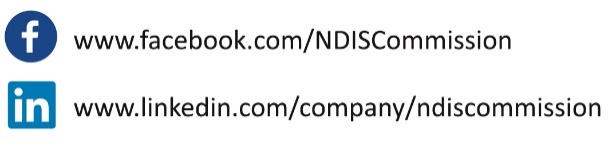 